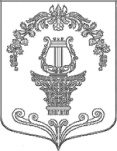 АДМИНИСТРАЦИЯ ТАИЦКОГО ГОРОДСКОГО ПОСЕЛЕНИЯ ГАТЧИНСКОГО МУНИЦИПАЛЬНОГО РАЙОНАПОСТАНОВЛЕНИЕОт  12 марта 2019 года                                                                          № 99О мерах по обеспечению безаварийного пропуска весеннего         половодья          на        территории Таицкого   городского   поселения      в   2019  году          На основании Федеральных Законов от 21.12.1994 года № 68-ФЗ «О защите населения на территории от чрезвычайных ситуации природного и техногенного характера», от 06.10.2003 года №131 –ФЗ «Об общих принципах организации местного самоуправления в Российской Федерации», Устава МО, в целях предупреждения чрезвычайных ситуаций на территории Таицкого городского поселения и бесперебойного пропуска весеннего половодья 2019 годаПОСТАНОВЛЯЕТ:1.Создать Оперативную группу Таицкого городского поселения по координации действий сил и средств Таицкого городского звена Гатчинского муниципального района Ленинградской областной системы единой государственной системы предупреждения и ликвидации чрезвычайных ситуаций на период подготовки и пропуска весеннего половодья 2019 года и утвердить состав Оперативной группы (приложение №1).2. Утвердить План мероприятий по предупреждению и ликвидации чрезвычайных ситуаций на территории Таицкого городского поселения в период весеннего половодья 2019 года (приложение № 2). 3. Ведущему специалисту администрации Таицкого городского поселения Турабовой Е.Н.:3.1. Провести работу по проведению противопаводковых мероприятий в зонах возможного затопления (подтопления) населенных пунктов, произвести уточнение Планов предупреждения и ликвидации чрезвычайных ситуаций  и рассмотреть данный вопрос на заседании комиссии по предупреждению и ликвидации чрезвычайных ситуаций и обеспечению пожарной безопасности Таицкого городского поселения. 3.2. В срок до 01.04.2019 года уточнить планы эвакуации населения из зон подтопления и предусмотреть подготовку мест для временного размещения пострадавших, проведение мероприятий по первоочередному жизнеобеспечению населения.  3.3. Проверить готовность транспортных средств, привлекаемых к мероприятиям при организации и проведении временного отселения населения из зон возможного затопления (подтопления).3.4. Проверить готовность нештатных аварийно-спасательных формирований, привлекаемых для предупреждения и ликвидации ЧС в зонах возможного затопления (подтопления).3.5. На период прохождения весеннего половодья организовать круглосуточное дежурство ответственных работников администрации.3.6. Провести разъяснительную работу со старостами поселения об организации сбора оперативной информации о складывающейся обстановке в период паводка.3.7. Совместно со старостами поселения провести разъяснительную работу с населением по правилам поведения в случае начала возможного затопления (подтопления).  3.8. Разработать и опубликовать на официальном сайте администрации Таицкого городского поселения Памятку по действиям в условиях наводнения (подтопления).4. Контроль за выполнением настоящего постановления оставляю за собой.И.о. главы администрации Таицкого городского поселения			                           И.В. ЛьвовичПриложение №1 к Постановлению                                                                                                                                  № 99  от 12. 03.2018 годаОперативная группаТаицкого городского поселения по координации действий сил и средств Таицкогог городского звена Гатчинского муниципального района Ленинградской областной системы единой государственной системы предупреждения и ликвидации чрезвычайных ситуаций на период подготовки и пропуска весеннего половодья 2019 годаРуководитель группы: Львович И.В –и.о.  главы администрации Таицкого городского поселения; Заместитель руководителя группы:Турабова Е.Н. –ведущий специалист администрации Таицкого городского поселении; Состав группы:  Ямса Е.Р. –начальник отдела по ЖКХ и благоустройству администрации Таицкого городского поселения;Представитель  Таицкого участка МУП ЖКХ «Сиверский» (по согласованию);Представитель ОАО «Коммунальные системы Гатчинского муниципального района» (по согласованию);Представитель 107 ПП УМВД по Гатчинскому району (по согласованию);Представитель МКУ «Управления БГЗН и Т» (по согласованию).Приложение № 2 к Постановлению №  99 от 12.03.2019 годаПЛАНмероприятий по предупреждению и ликвидации чрезвычайных ситуаций на территории Таицкого городского поселения в период весеннего половодья 2019 год        И.о. главы администрации         Таицкого городского поселения			                                 И.В. Львович№№Наименование мероприятийСрок исполненияОтветственныеза проведение1Проверка системы оповещения населениядо 01.04.2019Комиссия по предупреждению и ликвидации ЧС и ПБ2Проверка готовности сил и средств по защите населения, животных и территорий от весеннего половодьядо 08.04.2019Комиссия по предупреждению и ликвидации ЧС и ПБ3Контроль и прогнозирование подтопления территорий, улиц и домов. Своевременное информирование руководителей объектов экономики и населения Таицкого гп. Постоянно, в период весеннего половодьяОперативный штаб, старосты4Подготовка и проведение мероприятий по безаварийной работе предприятий ЖКХдо 08.04.2019МУП ЖКХ «Сиверский»5Проведение мероприятий по устойчивой работе организаций и учреждений, создание резервов финансовых и материально-техничеких ресурсов на случай крупных аварий и ЧС до 08.04.2019Комиссия по предупреждению и ликвидации ЧС и ПБ6Проверка состояния дорог на территории Таицкого г.п., принятие оперативных мер по их содержанию, очистке водопроводных труб и придорожных канав от посторонних предметовдо 08.04.2019Комиссия по предупреждению и ликвидации ЧС и ПБ, Ямса Е.Р.7Проверка готовности коммунальных служб к работе во время половодьядо 08.04.2019Комиссия по предупреждению и ликвидации ЧС и ПБ8Спланировать привлечение автобусов, грузовых автомашин для вывоза населения и имущества с подтапливаемых территорийдо 08.04.2019Комиссия по предупреждению и ликвидации ЧС и ПБ9Подготовка ПВР (пунктов временного размещения) для населения, эвакуированного из мест подтоплениядо 08.04.2019Комиссия по предупреждению и ликвидации ЧС и ПБ10Проведение совещаний со старостами по их работе и оказании помощи населениюдо 08.04.2019Оперативный штаб, Турабова Е.Н.11Разработать и опубликовать на официальном сайте администрации Таицкого городского поселения Памятку по действиям в условиях наводнения (подтопления).до 08.04.2019Турабова Е.Н.